My Plaster design…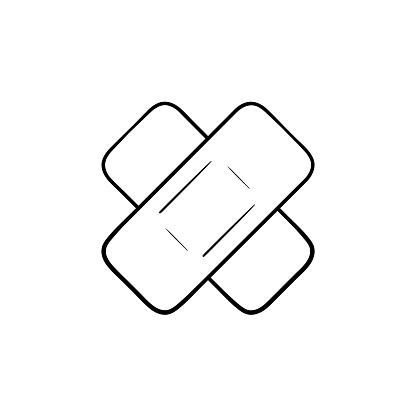 